Publicado en Bilbao el 30/12/2019 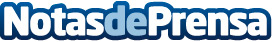 G Suite GRATIS y códigos promocionales en Desamark y los beneficios de la herramienta para las empresasGSuite es  una herramienta que ayuda a mejorar la productividad de la empresa y la cual aporta muchos beneficios. Además, gracias a la promoción que tienen en Desamark se podrá probar unos días de G Suite GRATIS y si se decide adquirirla también disponen de códigos promocionales G Suite de descuento del 20% durante el primer añoDatos de contacto:Desamark944044058Nota de prensa publicada en: https://www.notasdeprensa.es/g-suite-gratis-y-codigos-promocionales-en_1 Categorias: Software Dispositivos móviles http://www.notasdeprensa.es